METROPOLE DE MONTPELLIER MEDITERRANEE (3M)APPEL A PROJETS ZERO DECHET ET ECONOMIE CIRCULAIREDossier candidature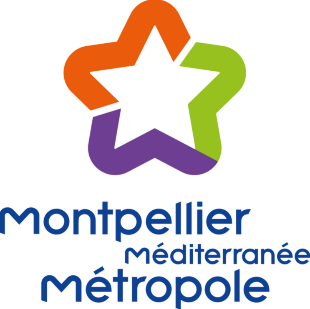 Identification du projet Intitulé du projet :Localisation du projet (précisez la ou les commune.s concernée.s) :Nom du porteur de projet :Montant total du projet :Montant de la subvention demandée :Résumé du projet (15 lignes maximum) :Identification du candidat Dénomination :Entité : [ ] association loi 1901 Numéro SIRET :Numéro SIREN : Numéro RNA (ou celui du récépissé en préfecture) :Adresse du siège social :Représentant légal :Prénom, nom :Fonction :Téléphone :Courriel Contact de la personne en charge de la demande de subvention :Prénom, nom :Fonction :Téléphone :Courriel : Description de la structure : Objet de la structure et description des activités principales :Date de la création :Partenaire(s) (au cas où le projet mobilise un ou plusieurs partenaires) : Nom de la structure :Rôle au sein du projet :Montant (ou nature) de la participation : Contact (Prénom, nom) : Courriel :Téléphone : Avez-vous déjà été lauréat de l’appel à projets Zéro Déchet de 3M ? Oui [ ] (préciser la nature du projet retenu)Non [ ]Présentation du projet Budget prévisionnel et plan de financement : (Compléter l’annexe dédiée).Demandes complémentaires éventuelles (Les candidats ont la possibilité de soumettre des demandes autres auprès de 3M telles que le souhait de mise à disposition de locaux ou emprises foncières, d’appui de la collectivité, etc. afin de développer leur projet) :Calendrier du projet (Compléter le tableau créé à cet effet dans l’annexe. Merci de découper les différentes étapes du projet en actions, voire en sous-actions) :Durée :Date de démarrage prévue :Date de clôture prévue : Contexte (Merci de répondre à ces éléments en 30 lignes au maximum pour chacun. Les enveloppes allant de 2 000€ à 25 000€, le comité de sélection appréciera donc le développement et la qualité de l’argumentaire à la lumière de la subvention demandée) :Contexte et historique (Préciser ce qui est pertinent pour souligner le bien-fondé du projet et qui permet de comprendre sa raison d’être) :Objectifs du projet (décrire les objectifs du projet à court, long et moyen terme) :Résultats global espéré (notamment en termes de quantification des déchets évités) :Bénéficiaires du projet (public qui va tirer profit du projet) :Public cible (public ciblé par le projet) :Caractère innovant du projet :Impacts socio-économiques (impact économique ainsi que sur les populations locales) :Viabilité technique, organisationnelle, environnementale, financière et sociale du projet :Méthodologie du projet : Pilotage du projet : Communication et dissémination (stratégie mise en place afin de faire connaître le projet auprès du grand public et participer à la sensibilisation sur les thématiques liées à la réduction des déchets. Préciser si une stratégie est mise en place en vue de transmettre des connaissances auprès d’un public averti) :Durabilité des résultats (dans quelle mesure les actions du projet se poursuivent dans le temps) :Modalité d’évaluation et de suivi du projet (indicateurs) : Ressources humaines et matérielles Les ressources humaines (joindre les CV de l’équipe dédiée)Nombre de personnes participant au projet :Pour chacune compléter : Prénom, nom :Profil (bénévole, salarié ou volontaire) : Poste :ETP pour le projet :Un recrutement est-il prévu pour la mise en place de ce projet ? [ ] oui [ ] non Les moyens matériels alloués au projet : 